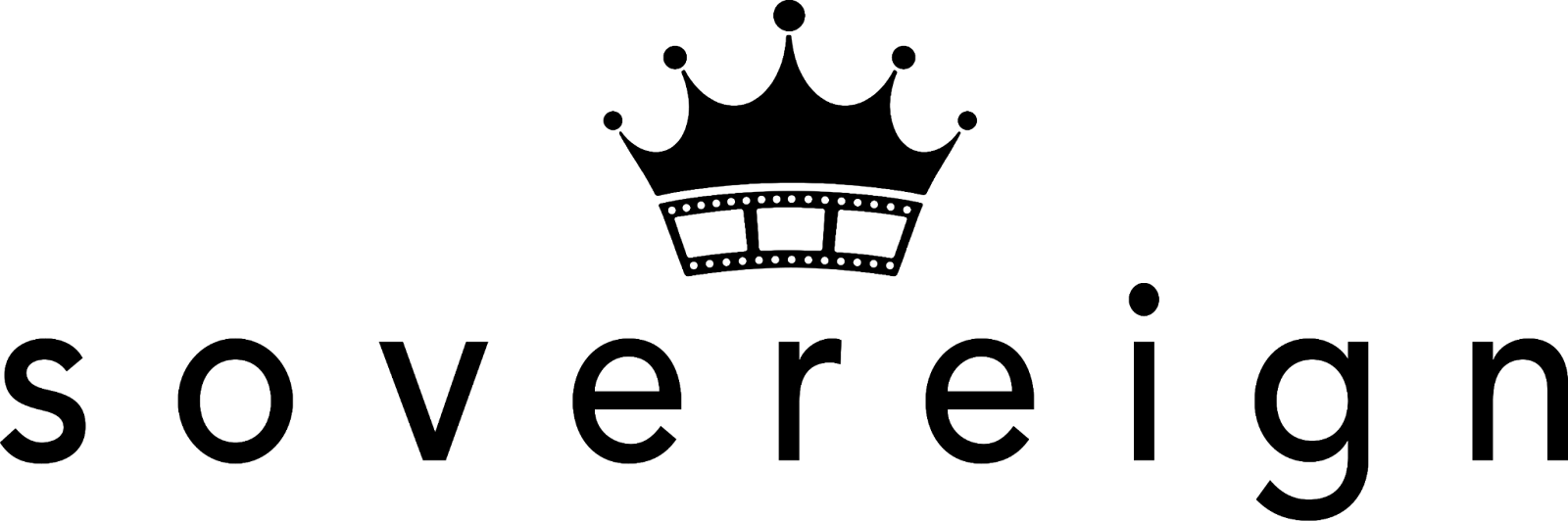 For Immediate ReleaseMEMORIATILDA SWINTON CANNES JURY PRIZE-WINNER COMES 
TO DIGITAL AND DISC THIS SUMMER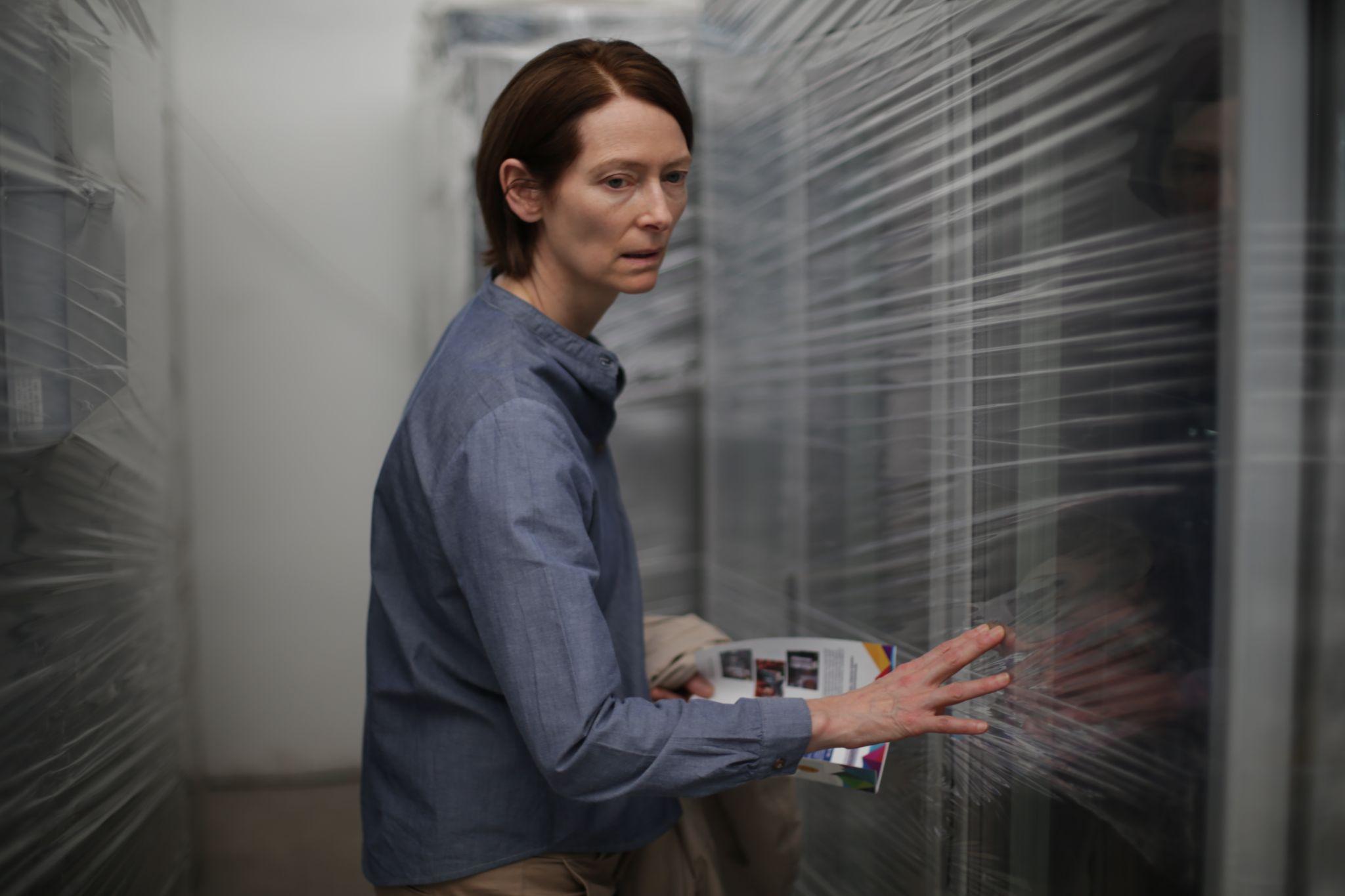  ★★★★★“A beautiful and mysterious movie”The Guardian“A powerful meditation on connection, spiritual isolation and renewal”Screen Daily“Spellbinding”The Hollywood Reporter“Hypnotic… a unique cinematic voice”
Empire26th April 2022, London UK - Sovereign is proud to announce the release of APICHATPONG WEERASETHAKUL’s acclaimed metaphysical drama MEMORIA on digital platforms from 20th June, and on a special collector’s edition Blu-ray on 25th July.Winner of the Jury Prize at last year’s Cannes Film Festival, and nominated for the Palme d’Or, Oscar-winner Tilda Swinton (The French Dispatch, The Souvenir) stars in Apichatpong Weerasethakul’s meditative exploration of memory and the human condition. The Guardian describes the film as “slow cinema that decelerates your heartbeat”, saying the actress and director make a “dream team”. It’s a film that starts with a literal bang, as Swinton embarks on a lyrical and profound journey into the senses that Indiewire describes as “a transfixing deep-dive into the profound challenges of relating to people and places”. The journey leads to an unexpected and extraordinary revelation where, as the actress herself explains, “all the wisdom in the world is being revealed to this person at this moment”.Weerasethakul’s Uncle Boonmee Who Can Recall His Past Lives won the Palme d'Or prize at the 2010 Cannes Film Festival, and Tropical Malady won a jury prize at Cannes in 2004; MEMORIA is his long-awaited first English language feature shot outside his native Thailand, and his most accessible film to date. Following a successful UK cinema release earlier this year, you can now enjoy the film in your own home, with a streaming release in June and, in July, a Blu-ray release of this haunting, mesmeric classic.Synopsis: Visiting her sister in Bogota, Jessica (Tilda Swinton) is awoken by a loud bang, audible only to her. Restless and disoriented, she roams the city in search of an explanation for the mysterious sound, becoming immersed in the aural richness around her – whispers in a hospital room, sound effects playing in an editing studio, indiscreet noises from a city square. Despite being present throughout, Jessica’s motives remain opaque and her encounters enigmatic. Soon she begins to confront the unsettling sights and sounds that call her identity into question. MEMORIA WILL BE RELEASED ON DIGITAL PLATFORMS ON 20TH JUNE, AND A COLLECTORS EDITION BLU-RAY ON 25TH JULYFacebook | Twitter | Instagram For further information, please contact:Fetch Publicity:Sadari Cunningham: sadari@fetch.fmNOTES TO EDITORSMEMORIA: FESTIVAL SCREENINGSMemoria has already been shown at the Cannes Film Festival, where it won the Jury Prize and was nominated for the Palme d’Or; the BFI London Film Festival; the Jerusalem Film Festival; the Palic Film Festival; the San Sebastián International Film Festival; the New York Film Festival; and the Toronto International Film Festival.ABOUT SOVEREIGNSOVEREIGN releases auteur-driven feature films in the UK, from emerging and established international talent. Our carefully curated titles have played to strong critical and audience acclaim, often premiering at renowned international film festivals, including Cannes, Berlinale, Toronto, Venice and many more. Previously acquired titles include Peru’s entry into the Oscars ‘SONG WITHOUT A NAME’, which screened in the Directors’ Fortnight section at the 72nd Cannes Film Festival; Philippine crime drama ‘VERDICT’, which received the Special Orizzonti Jury Prize at the 76th Venice Film Festival; historical drama ‘MALMKROG’, which won Best Director in the Encounter section and opened the 70th Berlin Film Festival; Argentinian psychological thriller ‘A COMMON CRIME’, which received its world premiere at the 70th Berlin Film Festival; , the Sofia International Film Festival in Russia, and the CIFRA Hungarian Film Festival; ‘PETROV’S FLU’ from acclaimed Russian Director Kirill Serebrennikov, which played in Competition at the 74th Cannes Film Festival; Bolivian director Kiro Russo’s ‘THE GREAT MOVEMENT’, winner of the Special Jury Prize in the Horizons strand at the 2021 Venice Film Festival; French writer/director Damien Odoul’s ‘THEO AND THE METAMORPHOSIS’, Winner of the Grand Prix at the New Horizons Film Festival in Poland; and Bent Hamer’s quirky black comedy ‘THE MIDDLE MAN’.   
  Sovereign Film Distribution is a division of Sovereign Media Group, a UK-based media and entertainment company committed to telling important and relevant stories across film, theatre, music and the arts. Productions include Palme d’Or winner ‘THE TREE OF LIFE’ (3 Oscar nominations), starring Sean Penn, Jessica Chastain and Brad Pitt; ‘EFFIE GRAY’, starring Dakota Fanning, Emma Thompson and Julie Walters; and ‘VOYAGE OF TIME’ with Brad Pitt and Cate Blanchett. Upcoming productions include ‘TRIANGLE OF SADNESS’, starring Woody Harrelson, from acclaimed director Ruben Ostlund (winner of the Cannes Palme d’Or for ‘The Square’).www.sovereignfilms.co.uk info@sovereignfilms.co.uk 